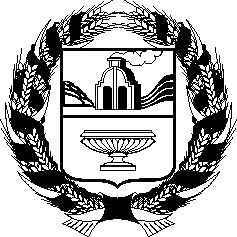 АЛТАЙСКОЕ КРАЕВОЕ ЗАКОНОДАТЕЛЬНОЕ СОБРАНИЕПОСТАНОВЛЕНИЕг. БарнаулВ соответствии со статьей 73 Устава (Основного Закона) Алтайского края Алтайское краевое Законодательное Собрание ПОСТАНОВЛЯЕТ:Принять в первом чтении проект закона Алтайского края «О внесении изменений в приложение к закону Алтайского края «О Реестре должностей государственной гражданской службы Алтайского края».№О проекте закона Алтайского края 
«О внесении изменений в приложение к закону Алтайского края «О Реестре должностей государственной граждан-ской службы Алтайского края»ПроектПредседатель Алтайского краевого Законодательного СобранияА.А. Романенко